COMPETENCIA PROCEDIMENTAL: 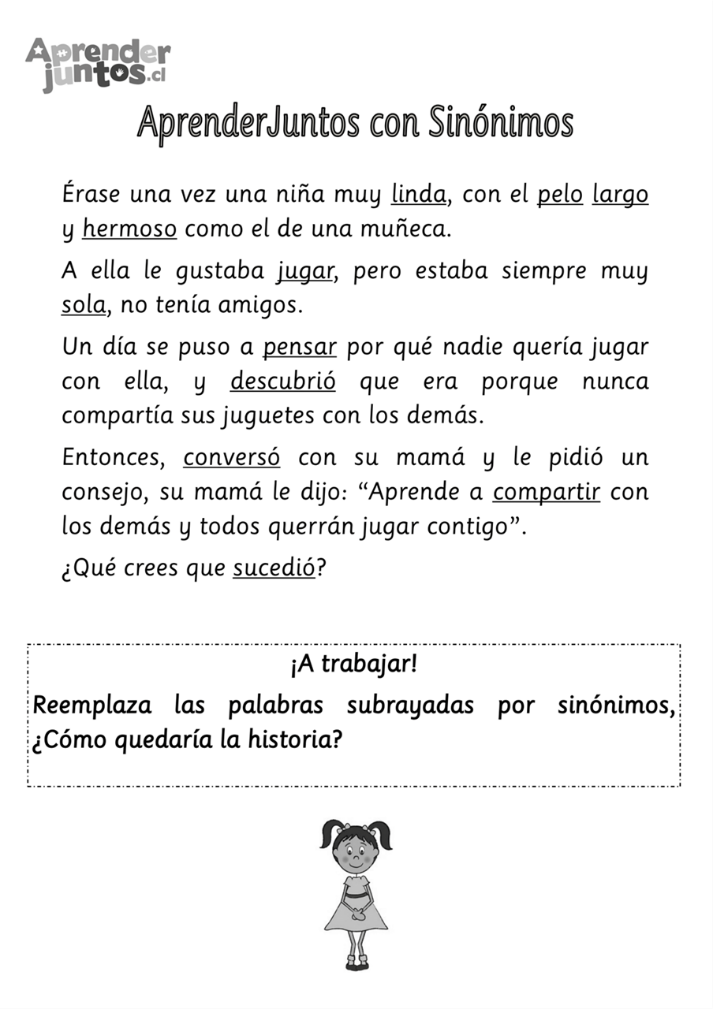 Escribir un texto descriptivo de una persona teniendo en cuenta su aspecto físico y cualidades.Realiza un esquema del texto informativo relacionado con  el medio ambiente.Hacer un texto informativo.Comprensión de texto y producción textual: se hará en la clase.Lo que la estudiante debe hacer:Entrega del taller a estudiantesRetroalimentación de conceptos y aclaración de dudas.Devolución del taller y sustentación.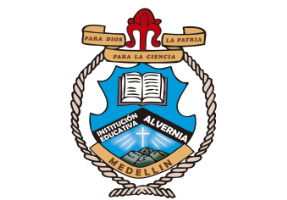 INSTITUCION EDUCATIVA ALVERNIAAREA: Español.  FECHA: ________________________________ESTUDIANTE: _____________________________________________DOCENTE:. Ana Cecilia GaleanoCONTENIDO: Plan de apoyo año / 2022CONTENIDO: Plan de apoyo año / 2022